Knowledge organiser – – Climate Zones (LKS2)What will we be learning?Climate is the average daily and seasonal weather patterns over a long period of time. The Equator is an invisible line that runs around the centre of the Earth. The closer you live to the Equator,the hotter it is. As the Earth is tilted on an axis, the Northern and Southern Hemispheres experience different types of weather at the same time of the yearThe world’s climate zones: Arid (hot and dry), Mediterranean (dry summers and mild, wet winters), Temperate (no extreme weather,with rainfall throughout the year), Tropical (high temperatures all year round, with lots of rain), Polar (a dry climate with very low temperatures)Key VocabularyGlossary terms Place Names :Cairo (Egypt) London (UK) Manaus (Brazil) Nuuk (Greenland) Santiago (Chile) Seville (Spain)Geographical terms and processesAxisMeteorologistorbit precipitation (KS1 snow, rain)temperatureweather stationLocational TermsEquator latitude map index Northern Hemisphere North Pole Southern Hemisphere South Poleclimate: long-term weather patterns climate zone: a part of the world where places have a similar climate (i.e. arid, Mediterranean, temperate, tropical, polar) precipitation: rain, hail, fog, sleet and snow weather: day-to-day temperature, wind, rainfall, etcKey knowledgeHow to identify lines of latitude. The location of climate zones. Comparison of climates. The weather patterns in a climate zone. How to write a weather forecast. The characteristics of climate zones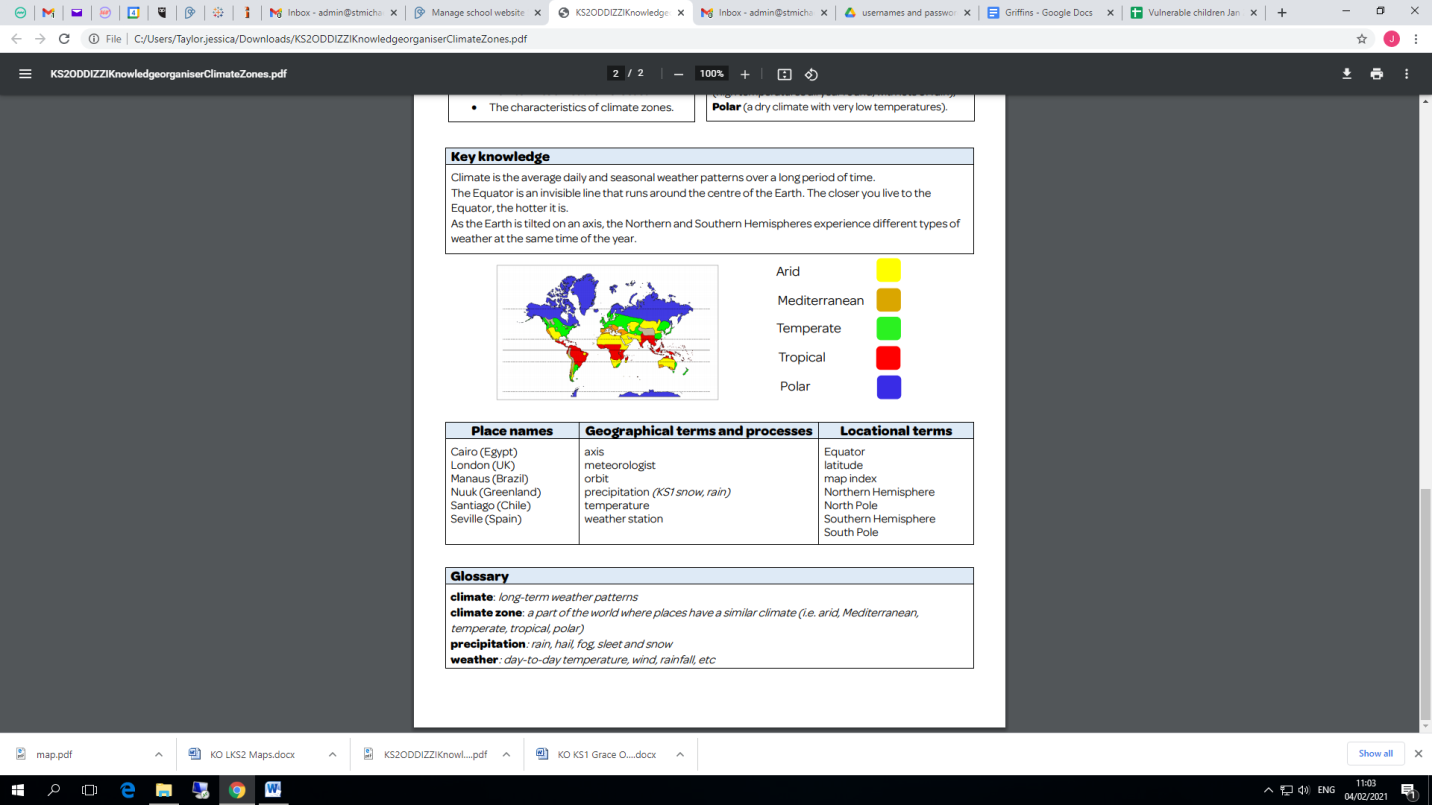 